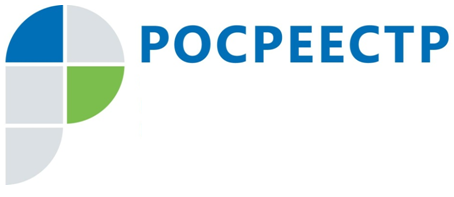 #РосреестрПравильное употребление наименований географических объектовНаименования географических объектов - географические названия, которые присваиваются географическим объектам и служат для их отличия и распознавания. Работы в области наименований географических объектов осуществляются на основании положений Федерального закона от 18.12.1997 № 152-ФЗ «О наименованиях географических объектов».Федеральный закон «О наименованиях географических объектов» устанавливает правовые основы деятельности в области присвоения наименований географическим объектам и переименования географических объектов, а также нормализации, употребления, регистрации, учета и сохранения наименований географических объектов как составной части исторического и культурного наследия народов Российской Федерации.Одной из функций Росреестра в области наименования географических объектов является создание и ведение Государственного каталога наименований географических объектов.Управление Росреестра по Чеченской Республике рекомендует проводить самостоятельную проверку на наличие нарушений правил употребления наименований географических объектов с помощью Государственного каталога географических названий (ГКГН). Он размещен на официальном сайте оператора ГКГН Роскадастра: https://kadastr.ru/services/gosudarstvennyy-katalog-geograficheskikh-nazvaniy/Заместитель руководителя Управления Росреестра по Чеченской РеспубликеА.Л. Шаипов